РАСПОРЯЖЕНИЕ31 января  2018 г.								№ 3О назначении лиц, ответственных за формирование и представление данных                            в Региональную информационную систему в сфере закупокВ соответствии с частью 7 статьи 4 Федерального закона от 05 апреля 2013 года           № 44-ФЗ «О контрактной системе в сфере закупок товаров, работ, услуг для обеспечения государственных и муниципальных нужд» и в целях взаимодействия с региональной информационной системой в сфере закупок (далее – РИС):Наделить правом электронной подписи для аутентификации в РИС:Возложить функции и обязанности Администратора информационной безопасности (Администратор ИБ) автоматизированного рабочего места, применяемого для взаимодействия с РИС (далее – АРМ РИС), по организации и обеспечению надежной, бесперебойной эксплуатации программно-технических средств в соответствии с требованиями технической и эксплуатационной документации, на:глава сельского поселения  -  Хабибуллин Хабир Хаматович,а в его отсутствие на:управляющий делами  - Каримова Алия Рамазановна.Указанные в пунктах 1-2 настоящего приказа должностные лица несут персональную ответственность за:– сохранение в тайне конфиденциальной информации, ставшей им известной в процессе взаимодействия с Сегментом РИС;– сохранение в тайне ключевой информации;– соблюдение правил эксплуатации средств АРМ РИС и средств электронной подписи.Контроль за выполнением настоящего распоряжения оставляю за собой.Глава сельского поселения			                      	Х.Х.Хабибуллин                                                                                                        (подпись)                                                           м.п.Башҡортостан РеспубликаhыныңӘлшәй районымуниципаль районыңҠыҙыл ауыл советыауыл биләмәһе хакимиәте452116, Әлшәй районы,Тавричанка ауылы, Гагарин урамы, 15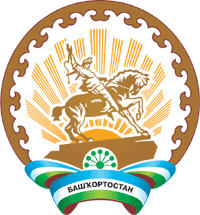 Администрация сельского поселенияКызыльский  сельсоветмуниципального районаАльшеевский районРеспублика Башкортостан452116, Альшеевский район,с. Тавричанка, ул.Гагарина, 15№ п/пФамилия Имя ОтчествоДолжностьРоль уполномоченного лица*12341Хабибуллин Хабир Хаматович  глава сельского поселенияЗаказчик;Главный распорядитель бюджетных средств;Финансовый орган;Администратор